หนังสือการแสดงหลักฐานการทดสอบความรู้ด้านภาษาอังกฤษและหลักฐานภาคความรู้ความสามารถทั่วไป (ภาค ก.) ของสำนักงาน กพ. หรือ Smart for Recruitment (หรือ Smart for Work) ของศูนย์ทดสอบทักษะด้านการจัดการ แห่งมหาวิทยาลัยธรรมศาสตร์ คณะพาณิชยศาสตร์และการบัญชีข้าพเจ้า นาย / นาง / นางสาว 			      สมัครงานในตำแหน่ง 	ระดับวุฒิ 	    ครั้งที่	     		1. ขอรับรองว่าข้าพเจ้าเป็นผู้มีหลักฐานแสดงว่ามีผลการทดสอบความรู้ด้านภาษาอังกฤษประเภท  TOEIC คะแนน........................................	วันที่ระบุในหลักฐานการสอบ	หรือ  TU-GET คะแนน.....................................	วันที่ระบุในหลักฐานการสอบ	หรือ  TU-STEP คะแนน...................................	วันที่ระบุในหลักฐานการสอบ....................................ที่มีอายุไม่เกิน 2 ปี นับตั้งแต่วันที่ระบุในหลักฐานการสอบ จนถึงวันปิดรับสมัคร ประเภทใดประเภทหนึ่งเพื่อประกอบการพิจารณา และ		2. ขอรับรองว่าข้าพเจ้าเป็นผู้มีหลักฐานแสดงว่าเป็นผู้มีคุณสมบัติสอบผ่านเกณฑ์  การทดสอบภาคความรู้ความสามารถทั่วไป (ภาค ก.) ของสำนักงาน กพ.    วันที่ระบุในหลักฐานการสอบ……………………………………………………..หรือ  Smart for Recruitment (หรือ Smart for Work) ของศูนย์ทดสอบทักษะด้านการจัดการแห่ง      มหาวิทยาลัยธรรมศาสตร์ คณะพาณิชยศาสตร์และการบัญชี      วันที่ระบุในหลักฐานการสอบ............................................................ คะแนนรวม....................................ในระดับวุฒิปริญญาตรีหรือปริญญาโท ซึ่งมีอายุไม่เกิน 2 ปี นับตั้งแต่วันที่ระบุในหลักฐานสอบผ่านเกณฑ์ดังกล่าว โดยนับถึงวันปิดรับสมัคร						ลงชื่อ 					(	) 	/	/		ผู้สมัครสอบ ต้องรับผิดชอบในการตรวจสอบและรับรองตนเองว่า เป็นผู้มีคุณสมบัติครบถ้วนตรงตามประกาศรับสมัครสอบ ตามข้อ 2. ในประกาศรับสมัครสอบของคณะสังคมวิทยาและมานุษยวิทยา มหาวิทยาลัยธรรมศาสตร์ฉบับนี้ และต้องกรอกรายละเอียดทั้งหมดในใบสมัคร และเอกสารทุกชนิดที่ใช้ประกอบใบสมัครให้ถูกต้องครบถ้วนตรงตามความเป็นจริง ในกรณีที่มีความผิดพลาดอันเกิดจากผู้สมัครหรือผู้สมัครจงใจกรอกข้อมูลอันเป็นเท็จในทุกกรณี และ หรือมีเอกสารหลักฐานคุณวุฒิหรือเอกสารใดก็ตามที่ผู้สมัครใช้สมัครสอบ ตลอดจนการดำเนินการใดๆ ในทุกกรณีในขั้นตอนใดก็ตามไม่ตรงหรือไม่เป็นไปตามประกาศรับสมัคสอบของคณะสังคมวิทยาและมานุษยวิทยา มหาวิทยาลัยธรรมศาสตร์ฉบับนี้ ถือว่าผู้สมัครสอบเป็นผู้ขาดคุณสมบัติในการสมัครสอบครั้งนี้มาตั้งแต่ต้น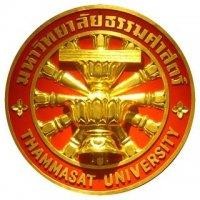 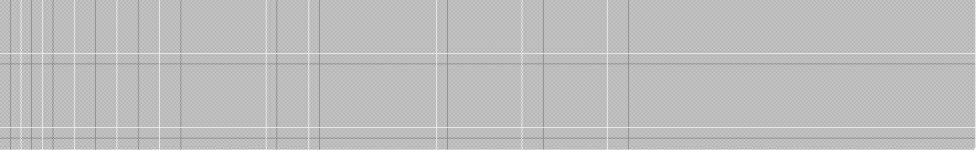 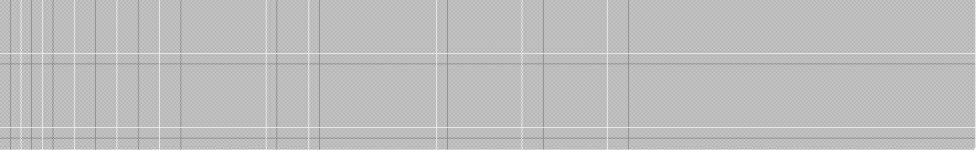 ครั้งที่ 	/  	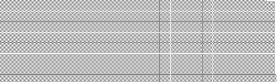 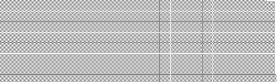 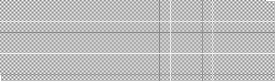 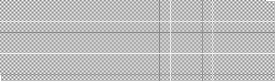 ชื่อ นาย/นาง/นางสาว 				นามสกุล		ชื่อ – สกุล (ภาษาอังกฤษ)  						 สัญชาติ 		เกิดวันที่ 	เดือน 		พ.ศ. 		    อายุ 	  ปี (นับถึงวันปิดรับสมัคร) เลขประจำตัวประชาชน 					 ที่อยู่ปัจจุบันที่ติดต่อได้  	เลขที่ 	หมู่ 		ตรอก/ซอย		 ถนน 		ตำบล/แขวง 			อำเภอ/เขต 		 จังหวัด 			รหัสไปรษณีย์ 				 โทรศัพท์ 			โทรศัพท์มือถือ				 E-mail 				การรับราชการทหาร     ผ่านการเกณฑ์ทหาร    ยังไม่ผ่านเกณฑ์ทหารเนื่องจาก 	 บุคคลที่สามารถติดต่อได้สะดวกรวดเร็วในกรณีเร่งด่วน 			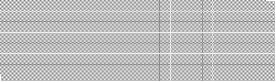 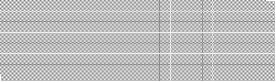    ในระหว่างศึกษาตามนัยข้างต้นได้ทำกิจกรรมต่อไปนี้ คือ (ระบุตามลำดับเวลาก่อน – หลัง ของการทำกิจกรรม)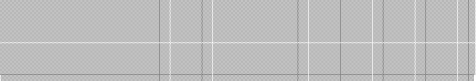 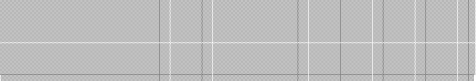 กรุณาเรียงตามลำดับก่อน – หลัง ของประสบการณ์ในการทำงาน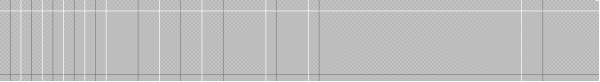 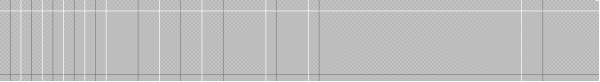 ความรู้ภาษาต่างประเทศ (นอกเหนือจากภาษาอังกฤษ)ความสามารถในการใช้เทคโนโลยีสารสนเทศเพื่อสนับสนุนงานวิเทศสัมพันธ์ข้าพเจ้าขอรับรองว่าข้อความที่ข้าพเจ้าได้ระบุไว้ข้างต้นนั้นเป็นความจริงทุกประการ และหากมีข้อความใดที่ระบุไว้ข้างต้นนั้นไม่ตรงกับความเป็นจริง ข้าพเจ้ายินยอมให้มหาวิทยาลัยธรรมศาตร์ดำเนินการใดๆ ในทุกกรณีต่อข้าพเจ้าในเรื่องที่เกี่ยวข้องกับการสมัครงาน กระบวนการในการสรรหา และจ้างเป็นพนักงานมหาวิทยาลัยในครั้งนี้ได้ตามที่เห็นสมควร				ลงชื่อ 									      (					...................)								   ผู้สมัคร		วันที่ยื่นใบสมัคร	 	/	/	 	หมายเหตุ   ข้อความใดที่เนื้อที่ในใบสมัครไม่พอกรอก ให้ระบุเพิ่มเติมในใบแทรก (ตามที่ผู้สมัครจัดทำขึ้น)                 แล้วแนบท้ายใบสมัคร 	1. ได้ตรวจสอบรายละเอียดเกี่ยวกับใบสมัครของผู้สมัครสอบรายนี้แล้ว เห็นว่าถูกต้องจึงขอส่งงานการเงินเพื่อได้โปรดรับเงินค่าธรรมเนียมสอบรวมเป็นเงิน 	บาทเจ้าหน้าที่รับสมัคร 	/	/		2. งานการเงินได้รับเงินค่าธรรมเนียมสอบไว้แล้ว  ตามใบเสร็จเลขที่ 	เล่มที่ 	 วันที่ 	เดือน 	พ.ศ. 	 จึงขอส่งเอกสารการสมัครสอบคืนงานบริหารงานบุคคล เพื่อดำเนินการต่อไป( 		) ผู้รับเงิน 	/	/	ลำดับที่ระดับวุฒิตำแหน่งวุฒิการศึกษาระดับปริญญาสถานศึกษาสาขาวิชาเอกที่สำเร็จการศึกษาคะแนนเฉลี่ยที่ได้รับปี พ.ศ.ที่สำเร็จหน่วยงาน/ลักษณะงานที่ปฏิบัติรายได้ : เดือนระยะเวลาที่ปฏิบัติงานเหตุที่ออกจากงาน(กรณีออกจากงาน)ภาษาพูดพูดพูดอ่านอ่านอ่านเขียนเขียนเขียนพอใช้ดีดีมากพอใช้ดีดีมากพอใช้ดีดีมากโปรแกรมรายละเอียดของทักษะ